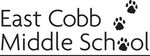 Math 6/7 Syllabus 2017 - 2018Mrs. Audra BothersCurriculum:  Welcome to the new school year! I am eager to work with all of my new students as they master new mathematical concepts and enrich their understanding of mathematics. Students will attain a conceptual understanding of mathematical concepts as they work through tasks and activities and apply mathematical thinking and reasoning. They will be expected to explain or justify their processes and answers, as well as model problems with visual representations. I also hope that every student will end the year with a love for math!By the end of the year, students in this course will have covered the entire 6th grade math curriculum, as well as the first half of the 7th grade math curriculum. Math 6/7 students will: understand the four arithmetic operations as they relate to rational numbers, including signed numbers; compute with different forms of rational numbers; understand the concept of ratio and solve problems using proportional reasoning; determine the surface area and volume of solid figures; and use variables to represent unknown quantities in formulae, algebraic expressions, equations, and inequalities. You will find all relevant standards at https://www.georgiastandards.org/Georgia-Standards/Pages/Math-6-8.aspx.Units and Pacing: 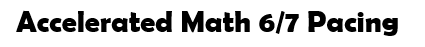 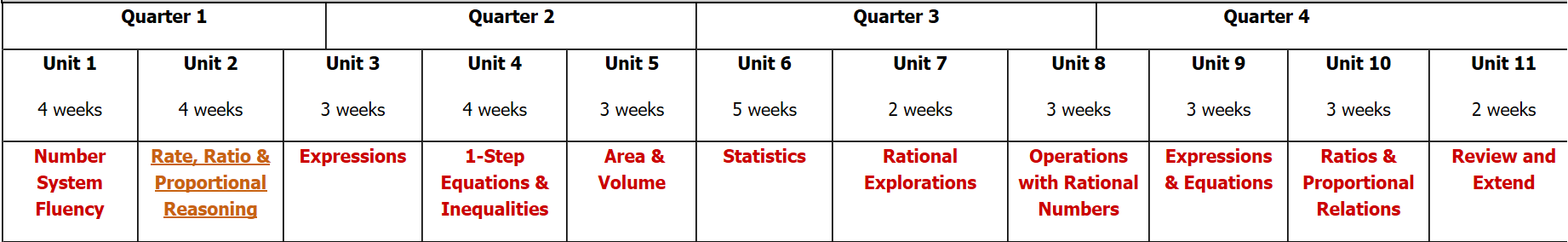 Time actually spent on each unit may vary and is subject to change.Textbook:  Consumable textbooks will be assigned to each student this year. Each student will receive two volumes. If a textbook is lost or stolen, the replacement cost is $10 per volume. Students also have online access to the textbook. 	Online Textbook: http://connected.mcgraw-hill.com/connected/login.do	Username: ccsd + lunch number	Password: cobbmath1Class Requirements/ Expectations:  Students are expected to be on time for class and prepared with any assignments that are due.  Students must bring paper, pencil, an eraser, their Math Survival Guide (MSG), and a binder or folder for handouts. (Only pencils should be used in class and for assignments.) A love of mathematics and a positive attitude are also welcome! We will follow the school-wide behavior management plan.Grading Procedures:  			         				Grading Scale:   Daily Work (classwork, warm-ups): 		         20%		A         90 – 100 Formative Assessments (quizzes, performance tasks): 25%		B          80 – 89   Homework / Online Practice: 			         10%		C         74 – 79Online Assignments & Mini-Touchstones:		         10%		D         70 – 73	                          Summative Assessments (tests & projects): 	         35%		F          69 and belowAccelerated Placement: Placement in Accelerated Math 6/7 is determined by scores on the 5th grade ITBS, SMI, Milestones, and the Sixth Grade Math Placement Test.  *Students must maintain an 85% test average to continue on this track into Accelerated Math 7/8 next year. * Students must receive an 85% or above test average at the end of the semester (18 week grading period), or the student will be placed on probation. This probation continues for at least 18 weeks with an intervention plan developed and implemented. If the grade remains below an 85% following probation and intervention, seventh grade placement will be affected.Homework: Homework can be expected DAILY. Online assignments can be expected WEEKLY.  Students who regularly practice their math skills are much more likely to be successful than those who do not. Students must show work to receive credit. Assessments:  Students’ understanding will be assessed in a variety of ways. Students will take a quiz or a test EVERY Friday.Math Help Sessions will be held on Thursday mornings from 8:15-8:45 a.m. Late Work / Make-up Work: Students must turn assignments in on time.  Students who turn in late assignments will be subject to partial credit; 10 points will be deducted for each school day past the due date.  No late work will be accepted more than three days past the due date. It will be the student’s responsibility to discuss with the teacher any opportunities to make up zeros. Please note that the longer a student takes to complete work, the further behind they will fall.When students are absent, it is the student’s responsibility to ensure that all work is made up. Makeup work can be accessed from the blog.  Students are given one calendar day for each day absent plus one day to turn in the work.Contact Info:  Please feel free to contact me anytime you have questions or concerns.   Email is the most efficient way for me to communicate.  Conferences may be set up during planning, from 2:50 to 3:50.Email: audra.bothers@cobbk12.orgClass Blog: My blog can be accessed via the “Faculty” link on the school website, or you may go directly to http://ecmsmath6.weebly.com. Click on the link that says “Math 6/7.” The blog is updated daily, and will include the work done in class, printable and online resources, homework, and shout-outs to students.Math Supplies: Please have the following supplies no later than Friday 8/4/17:Personal Classroom Supplies		Math Survival Guide (MSG) SuppliesBinder or folder for math papers 		100-page Composition Books (2)			Pencils, erasers				Roll of clear tape with plastic dispensers (at least 6)Paper						Colored Pencils or Colored Pens Expo markers                                                Sticky notes or tabs (small)Manual Pencil Sharpener w/ cover              *Note:  This syllabus is a guide and is subject to change in order to accommodate class and individual needs.*___________________________________________		___________________________________________Student Name 						Parent Name___________________________________________		___________________________________________Student Signature 						Parent Signature_____________________________________________________________Parent Email